MANUALIntroducción a las neurociencias y su desarrolloICEPHÍNDICE1. EL PROPÓSITO PRINCIPAL DE LAS NEUROCIENCIASTal como estudiamos en el manual anterior, las neurociencias buscan responder a la necesidad de integrar las contribuciones de las diversas áreas de la investigación científica y de las ciencias clínicas (biología molecular,   neurofisiología,    anatomía,    embriología, biología celular  y  psicología)  en  la  comprensión  del  funcionamiento  del sistema nervioso. Bajo esta premisa, es que las neurociencias tienen como propósitos principales:Entender cómo el encéfalo produce la marcada individualidad de la acción humana.Aportar explicaciones de  la  conducta  en  términos  de  actividades  del  encéfalo,Explicar cómo actúan millones de  células  nerviosas  individuales  en  el  encéfalo para producir la conducta y cómo, a su  vez, estas  células  están influidas por el medio ambiente, incluyendo la conducta de otros individuos 	Los actuales estudiosos del cerebro, saben que para comprenderlo hay que derrumbar  las  barreras  de  las  disciplinas  tradicionales  para  mencionar  apenas algunas de las áreas que han sido creadas, en gran parte, para caracterizar los métodos de estudio. Esta tendencia queda muy evidente en las obras científicas recientes las cuales tratan de las funciones más complejas de este órgano, como las emociones y la consciencia, apoyándose  en  los principales conceptos provenientes  de  las  diversas  disciplinas. Algunas de las esperanzas alimentadas por este avance del conocimiento tienen que ver con el que aumente nuestra comprensión de las funciones normales así como también de las disfunciones psicológicas y consecuentemente, surjan métodos más eficaces de tratamiento de las enfermedades mentales que en conjunto eleven la calidad de vida del ser humano2. DESARROLLO DE LAS NEUROCIENCIASEn principio, se puede afirmar que el desarrollo de las Neurociencias se deriva del abordaje multidisciplinario  de  los  diversos  fenómenos  de  interés; estos incluyen desde los científicos de áreas más básicas, como el caso de los físicos con sus aportes al conocimiento de los fundamentos de la excitabilidad celular o con sus aportes al desarrollo de redes neurales, hasta los que abordan el conocimiento con aproximaciones clínicas y/o poblacionales que contribuyen a dar una idea del ser humano integral. No obstante, las Neurociencias dan cabida a prácticamente a todas las áreas del saber y cada una ha hecho importantes aportes  a  diferentes  áreas  temáticas,   de   las   cuales,   cabe   destacar algunas  como:  desarrollo,  envejecimiento  y  muerte  neuronal;  plasticidad celular y molecular; percepción, psicofísica y movimiento; funciones mentales superiores (memoria y aprendizaje, cognición, emociones, lenguaje, estados de conciencia); bases biológicas de las  psicopatologías;  psicofarmacología;  abordaje etoexperimental e implementación de modelos en Neurociencias. Cada tema aquí mencionado, podría subdividirse en sus respectivos componentes de abordaje biofísico, neuroquímico, de genética y biología molecular, fisiológica, farmacológica, clínica y hasta poblacional. Consecuentemente, las ciencias básicas  día  a  día  profundizan   más   en  la comprensión de los mecanismos que dan cuenta de cada tópico y, de esta forma, pasan por el estudio de las bases moleculares indispensables para que ocurran y se modulen dichos eventos hasta por la elaboración de modelos de redes neurales y de simulación predictiva de los mismos basados en las interrelaciones de cada elemento estudiado.Disciplinas que aportan a las neurociencias3. TÉCNICAS DE ESTUDIO DE LAS NEUROCIENCIASFMRI (resonancia magnética funcional): Es la técnica más usada en neurociencia, consiste en  la  fusión  de  una  imagen  estructural  y  funcional,  esta técnica es muy superior a las demás debido a que es inocua, ya que no hay que inyectar ninguna sustancia en el cuerpo para su realización. Su funcionamiento físico está  basado  en  ondas  de  radio  y  en  el  magnetismo,  por otra parte la desventaja más grande de esta técnica es su elevado coste.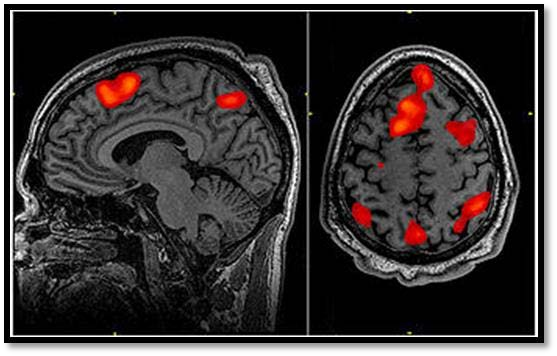 PET (tomografía por emisión de positrones): El PET ha ayudado a entender a los neurocientíficos los cambios metabólicos, la utilización del oxígeno y el flujo sanguíneo. El PET se usa entre otras cosas para detectar algunos tipos de enfermedades en sus primeras fases, y ver el funcionamiento normal del cerebro en  distintas  tareas.  Es  una  técnica  selectiva,   con  lo  cual  la  radiación  que  se le aplica  al  sujeto  es  limitada.  Su  funcionamiento  físico  consiste  en estudiar la radiación electromagnética, que resulta de añadir un marcador radiactivo.SPECT (Tomografía por emisión de fotón único): El SPECT es parecido a una imagen de rayos X pero  en  vez  de  ser  sensible  a  este  tipo  de  rayos  capta los rayos gamma.EEG (Electroencefalografía): El EEG es la técnica por la cual se capta la actividad eléctrica consecuencia de la actividad iónica producida por los procesos bioquímicos de las neuronas corticales. El EEG no es del todo una neuroimagen, sino un sistema de registro, pero se pueden crear mapas de potencial eléctrico del encéfalo, mapas de potencial espectral, mapas de densidad de corriente y mapas estadísticos.MEG (Magnetoencefalografía): Esta técnica está basada en la detección de los campos magnéticos cerebrales producidos por los campos generados por las dendritas de las células piramidales, la actividad captada principalmente se sitúa en los surcos, debido al tipo de captación. Esta técnica nos da información sobre los procesos funcionales de  la  anatomía  cerebral  con  menor resolución  espacial pero con mayor resolución temporal que otras técnicas.Neuroimagen microscópica: Consiste en la imagen del tejido nervioso a través de  sistemas  ópticos   o   electrónicos   (microscopios).   Hay   diferentes   tipos   de microscopia:Microscopio de luz transmitidaMicroscopia de fluorescencia Microscopia confocal Microscopia multifotón Microscopia electrónica.Para ver bien las unidades del tejido nervioso se usan técnicas histoquímicas o técnicas de tinción, entre las más conocidas:Técnica de tinción de GolgiTrazadores axonalesTécnica de NisslTécnica de CajalTécnica de Cajal con oro sublimado.Técnica de Del Rio OrtegaTécnica de mielinaTécnica de WeigertTécnica de Kluver BarreraTécnica de tetróxido de osmioAutorradiografíaHibridación in situMedidas de la actividad química:Diálisis cerebral: Mide la concentración extracelular de sustancias neuroquímicas. Se necesita implicar una sonda.Técnica de 2-desoxiglucosa: Se inyecta 2-dg, un derivado análogo de la glucosa, las neuronas la absorben pero no la metabolizan, al observar secciones del cerebro mediante una autorradiografía se puede observar la acumulación de radioactividad.Inmunocitoquímica: Se inyecta un antígeno y como respuesta se producen anticuerpos. Esta técnica se usa para localizar determinadas neuroproteínas.Otras técnicas de exploración y registro de la actividad corporal:Rayos X de contrasteTomografía computarizada de rayos X Electromiograma (tensión muscular) Electroculograma (movimientos oculares)Conductividad de la piel.Actividad cardiovascular:Electrocardiograma (Frecuencia cardíaca)Esfingomanómetro (Tensión arterial)Pletismografia (Volemia)Técnicas de manipulaciónPara el estudio del cerebro, a veces hay que manipularlo o estimularlo y observar las repercusiones de las acciones cometidas para una rehabilitación o intervención. Aquí veremos las técnicas más utilizadas de manipulación del sistema nervioso, normalmente estas técnicas son usadas en animales de estudio como ratas.Cirugía esterotáxica: Se colocan con precisión dispositivos experimentales en las zonas deseadas del cerebro.Estimulación magnética transcraneana: Se estimula la corteza cerebral a través de campos magnéticos, estos campos magnéticos inducen a la activación de la corriente eléctrica, del tejido neuronal.Métodos de lesiónLesiones por aspiración: Se extrae por succión la porción del tejido nervioso que se desee eliminar.Lesiones por radiofrecuencia: Se envía una corriente de alta frecuencia a las zonas objetiva, por el calor producido se destruye el tejido.Cortes con bisturí: Se realiza una incisión con un bisturí en el lugar deseado.Bloqueo por frío: Por medio de una criosonda se bombea un refrigerante a una zona específica, las neuronas cercanas se enfrían y dejan de producir y recibir estímulos, esta técnica no es destructiva, una vez pasado los efectos se recupera la actividad normal, pero pueden quedar lesiones, la mayoría reversibles.Estimulación eléctrica: A través de estimulación eléctrica con dos electrodos, se puede obtener la función de la zona estimulada.Investigación con fármacos: Con neurotóxicas se lesionan áreas más específicas. Algunos ejemplos de estas sustancias son: 6-hidroxidopamina o el ácido iboténico.Técnicas de supresión y sustitución de genes: Se crean organismos que carezcan de determinado gen o grupo de genes, y se investiga como es el desarrollo, también se puede hacer una sustitución de genes. Esta técnica es conocida por crear animales transgénicosEL PROPÓSITO PRINCIPAL DE LAS NEUROCIENCIAS3DESARROLLO DE LAS NEUROCIENCIAS4TÉCNICAS DE ESTUDIO DE LAS NEUROCIENCIAS7NeuroanatomíaEstudio de la estructura del sistema nerviosoNeuroquímicaEstudio de las bases químicas de la actividad neuronalNeuroendocrinologíaEstudio de las interacciones entre el sistema nervioso y el sistema endocrino.NeuropatologíaEstudio de los trastornos del sistema nerviosoNeurofarmacologíaEstudio del efecto de los fármacos sobre la actividad nerviosaNeurofisiologíaEstudio de las funciones y actividades del sistema nerviosoNeuropsicologíaEstudio de los efectos psicológicos de las lesiones cerebralesBiopsicologíaEstudio científico de la biología del comportamientoPsicología fisiológicaEstudia los mecanismos neurológicos del comportamiento por medio de manipulación directa del cerebroPsicofisiologíaEstudia la relación entre la actividad fisiológica y los procesos psicológicosNeurociencia cognitivaEstudia las bases neurales de la cognición (procesos intelectuales superiores: pensamiento, memoria, atención y procesos de percepción complejos)Psicología comparadaAborda de manera general la biología del comportamiento, compara el comportamiento de distintas especies y se centran en la genética, la evolución y la adaptabilidad del comportamiento.GenéticaHoy con el estudio del genoma humano y con los modelos de animales transgénicos o las mutaciones dirigidas viene describiendo las capacidades innatas del comportamiento y	la posibilidad de manipularlas.Neurobiología del desarrolloHa  hecho  aportes  significativos  a  las  definiciones  de los períodos críticos de desarrollo neuronal durante los cuales existe una alta  vulnerabilidad  del  sistema nervioso con  repercusiones duraderas o permanentes en el comportamiento.  Los  estudios   de plasticidad neuronal y molecular han descrito mecanismos básicos responsables por los cambios adaptativos en diferentes fases del  desarrollo ontogenético    mejorando    la   comprensión   de  muchas de	las preguntas relacionadas sobre los	cambios comportamentales	adaptativos	resultados de la experiencia	del	individuo	haciendo	énfasis	en los mecanismos sinápticos.La psicofísica y los estudios de percepciónHan contribuido significativamente en la comprensión de las relaciones de categorías físicas medibles que inciden sobre los órganos sensoriales y la estimación cuantitativa de la percepción de dichas categorías.Electrofisiología, la imagenologíaQuizás de los  mayores  avances  se  vienen dando  con la comprensión    de    las    funciones     neurales   superiores ayudados por el avance de la y  el mejoramiento  de  los estudios  de  lesiones   cerebrales en  humanos  y   la  manipulación   controlada   de distintos     elementos     del sistema  nervioso en modelos animales.